INSTITUTE OF HEALTH/SES-SPBreastfeeding and Municipalities ProjectNº ___________ (Enter code)                                                                  RejectedDate  ____/____/____  02- Interviewer________________________________________03- Municipality ________________________    04- State _________05- Place of vaccination: _______________________06- Area 	     Urban	    Rural07- Child’s birth date ___/___/___                                information unviable – end interview08- Child’s gender                                                          Male           FemaleWhat is your relationship to the child?                    Mother       Father      Other or not relatedDoes the child life in this city?
a.        Yes
b.        No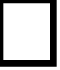 Can you tell me what the child drank or ate from yesterday morning until this morning? I will say the name of a food and you respond yes or no.  (Q 11 to 34).Did the child receive breast milk between yesterday morning until this morning?   Yes  No (skip to Q 13)  Don’t know (skip to Q 13)How of many times?___ (Write 8 if 8 or more)  Don’t knowDid the child receive water? Yes  No  Don’t knowDid the child receive tea? Yes  No  Don’t knowDid the child receive other milk?  Yes  No (skip to Q 17)  Don’t know (skip to Q 17)When did the child receive the other milk? (read the options and mark only one option)  Only during the day  Only at night  During both the day and night  Don’t knowDid the child ate baby cereal?  Yes  No  Don’t knowDid the child ate fruit either in pieces or mashed? Yes  No  Don’t knowDid the child receive ate mush or soup or other homemade savory food?   Yes  No (skip to Q 26)  Don’t know (skip to Q 26)How often?  1 time  2 times  3 or more times  Don’t knowThe food offered was: (Read the options. If necessary, mark more than one option.)  Same as the family  Prepared for the child  Industrialized (prepacked)  Don’t know 
Q.21 _____ (Enter code)This food was (Read the options. If necessary, mark more than one option.)  In pieces?  Mashed?  Passed through a strained?  Pureed in a blender?  Don’t knowQ.22 _____ (Enter code)Did this food contain beef, chicken, fish, or innards? Yes  No  Don’t knowDid the food contain beans, in a broth or whole? Yes  No  Don’t knowDid the food contain vegetables? Yes  No  Don’t knowDid they drink natural fruit juice or coconut water? Yes  No  Don’t knowInterviewer, remember to say “Between yesterday morning and this morning, did this child”: Drink industrialized juice or boxed coconut water? Yes  No  Don’t knowDrink a soft drink? Yes  No  Don’t knowDrink coffee? Yes  No  Don’t knowReceive food sweetened with sugar, honey, molasses, or artificial sweetener? Yes  No  Don’t knowEat a cookie or cracker? Yes  No  Don’t knowDrink or eat other foods? Yes  No  Don’t knowUse a baby bottle? Yes  No  Don’t knowUse a pacifier? Yes  No  Don’t knowWhat city was the child born in?____________________(Write name)  Don’t knowWhat hospital was the child born in?____________________ (Write name)  Born at home  Don’t knowQ. 36 HAC – Find the name of this hospital on the list of Child Friendly HospitalsHow was the baby born?  Normal birth  Forceps  Cesarian section  Don’t knowDid the child breastfeed in the first hour of life, after their birth? Yes  No  Don’t knowDo you have the child’s Health Booklet with you?  Yes  No (skip to Q 43)(Only consider the new Booklet from the Ministry of Health – blue or pink cover)[If it is the child’s mother] Did you read the Booklet?  Yes, completely  Yes, some parts  No, I didn’t read[Other caretaker] 9- Not the mother (Pass to Q 41)Interviewer, look at the charts in the Booklet (for girls and boys) and mark (Q 41 e 42)If you have Booklet 2, did you register the child’s weight on the growth chart?  Girls page 46-47  Boys page 56-57If you have Booklet 2, did you register the child’s height on the growth chart?  Girls page 48-49  Boys page 58-59What was the child’s birth weight _____ Kg (If necessary, write in the Booklet)   Don’t knowWhere do you take the child for routine medical checkups? (mark only one option)  Private doctor paid with medical insurance or in cash  Public medical system: ____________________ (Write name)  Don’t know/ haven’t done any checkupsQ 44 – If it is the Public system specify UBS – Primary Care UnitPACS/PSF  – Community health agent/Family health programOthers_______(Enter code)Ask the following questions for children under 4 months old (Q 45–49)After birth how long did the child remain in the maternity hospital? _____Write in days (move to Q 46)  Born at home (If mother move to Q 50) (If not end interview)  Don’t know (If mother move to Q 50) (If not end interview)On the first day at home after leaving the hospital did the childBreastfeed? Yes  No  Don’t knowDrink other milk? Yes  No  Don’t knowDrink water? Yes  No  Don’t knowDrink tea? Yes  No  Don’t knowAsk the following questions when the child is accompanied by the mother (Q 50–55)How old are you? 
_____(complete years)Is this your first child? Yes  No(Consider only children born alive)Can you read and write? Yes  NoWhat is the highest school level that you completed?(Mark below)  No schooling (0)  Elementary school (1 – 6)  Junior high school (7 – 9)  Senior high school (10 – 12)And what grade?(Mark below)  Incomplete  Complete  No schooling  Elementary school  High school  Secondary educationQ 53 _____ (Enter code)Q 54 _____ (Enter code)In regard to employment, at this time are you: (read the options and mark only one option)  Employed outside the home  Not employed  On maternity leaveObservations: